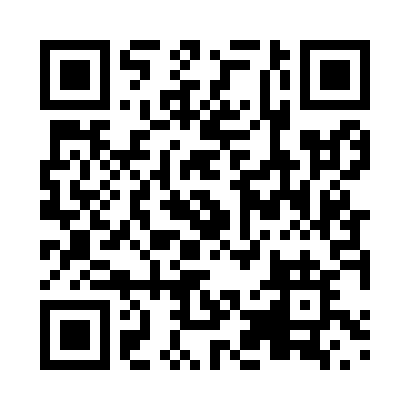 Prayer times for Claysmore, Alberta, CanadaWed 1 May 2024 - Fri 31 May 2024High Latitude Method: Angle Based RulePrayer Calculation Method: Islamic Society of North AmericaAsar Calculation Method: HanafiPrayer times provided by https://www.salahtimes.comDateDayFajrSunriseDhuhrAsrMaghribIsha1Wed3:425:481:216:318:5511:022Thu3:385:461:216:328:5711:053Fri3:355:441:216:338:5811:094Sat3:325:431:216:349:0011:115Sun3:315:411:216:359:0211:126Mon3:305:391:216:369:0411:127Tue3:295:371:216:379:0511:138Wed3:285:351:216:389:0711:149Thu3:275:331:216:399:0911:1510Fri3:265:311:216:409:1011:1611Sat3:255:301:206:419:1211:1712Sun3:245:281:206:429:1411:1713Mon3:245:261:206:439:1511:1814Tue3:235:251:206:449:1711:1915Wed3:225:231:206:459:1911:2016Thu3:215:221:216:469:2011:2117Fri3:205:201:216:479:2211:2118Sat3:205:191:216:489:2311:2219Sun3:195:171:216:499:2511:2320Mon3:185:161:216:509:2711:2421Tue3:185:141:216:519:2811:2522Wed3:175:131:216:519:3011:2523Thu3:165:121:216:529:3111:2624Fri3:165:101:216:539:3211:2725Sat3:155:091:216:549:3411:2826Sun3:155:081:216:559:3511:2827Mon3:145:071:216:559:3611:2928Tue3:145:061:226:569:3811:3029Wed3:135:051:226:579:3911:3130Thu3:135:041:226:589:4011:3131Fri3:135:031:226:589:4211:32